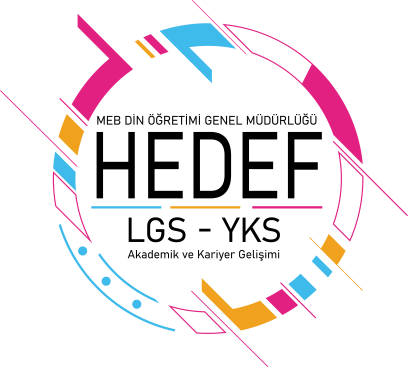 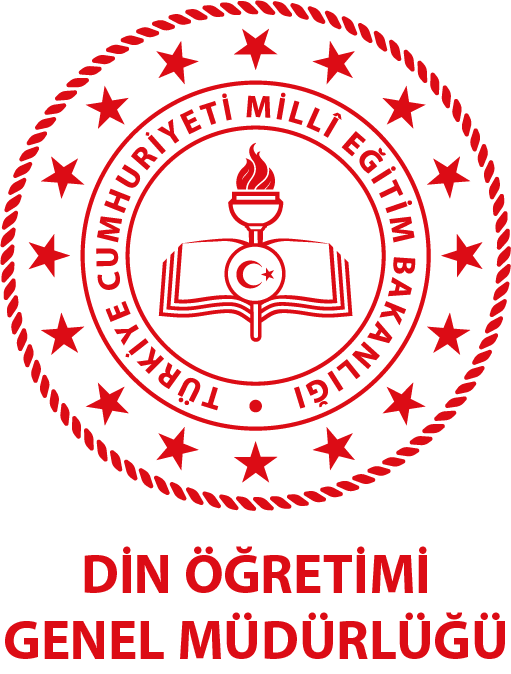 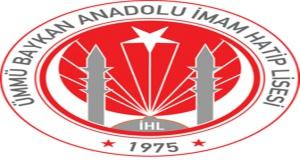 ULUBEY ÜMMÜ BAYKAN ANADOLU İMAM HATİP LİSESİ2023-2024 EĞİTİM ÖĞRETİM YILIBİRİNCİ DÖNEM OKUL DENEME PLANLAMASI13/10/2023 - 11 VE 12. SINIFLAR TYT31/10/2023 - 12.SINIFLAR TYT 9 -10 VE 11.SINIFLAR KAZANIM28/11/2023 - 11 VE 12. SINIFLAR TYT20/12/2023 - 11 VE 12. SINIFLAR TYT08/01/2024 - 12.SINIFLAR TYT 9 -10 VE 11.SINIFLAR KAZANIM